AND. İMAM HATİP LİSELERİNİ TANIYALIMAnadolu imam hatip liseleri öğrencilerinde hem imamlık, hatiplik ve Kur'an kursu öğreticiliği gibi mesleki bilgi ve becerilerini arttırmayı hem de öğrencilerini yükseköğretime etkili şekilde hazırlamayı amaçlar.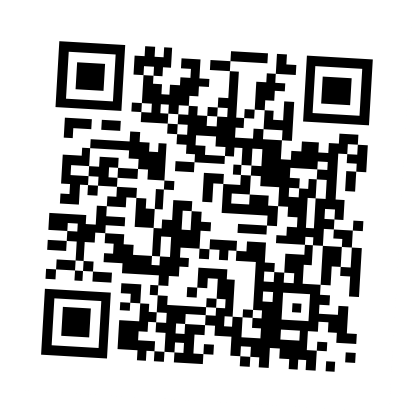 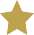 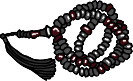 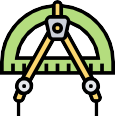 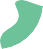 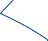 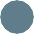 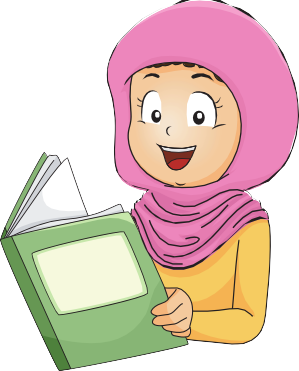 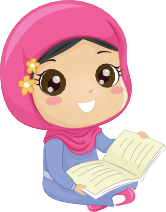 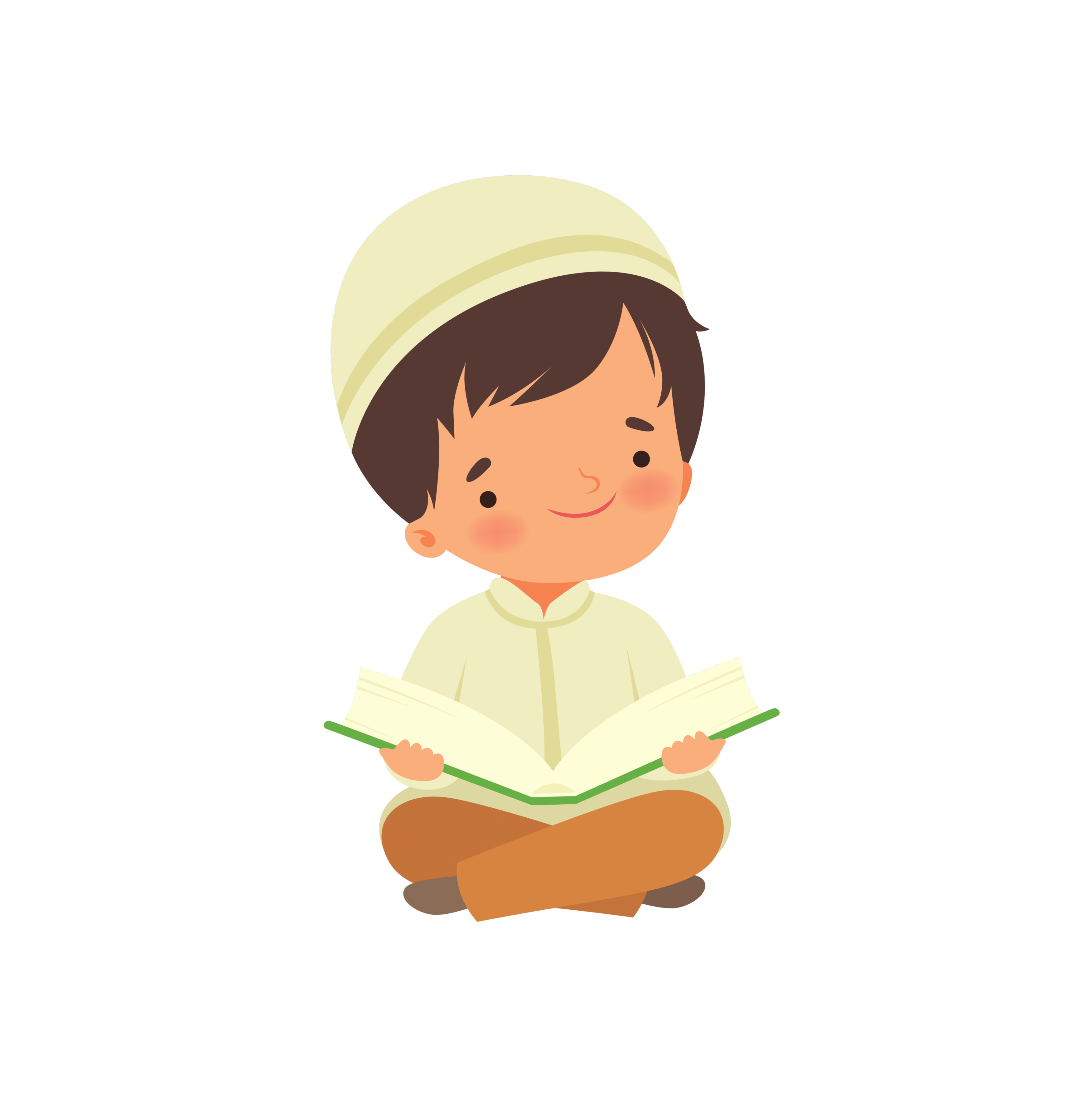 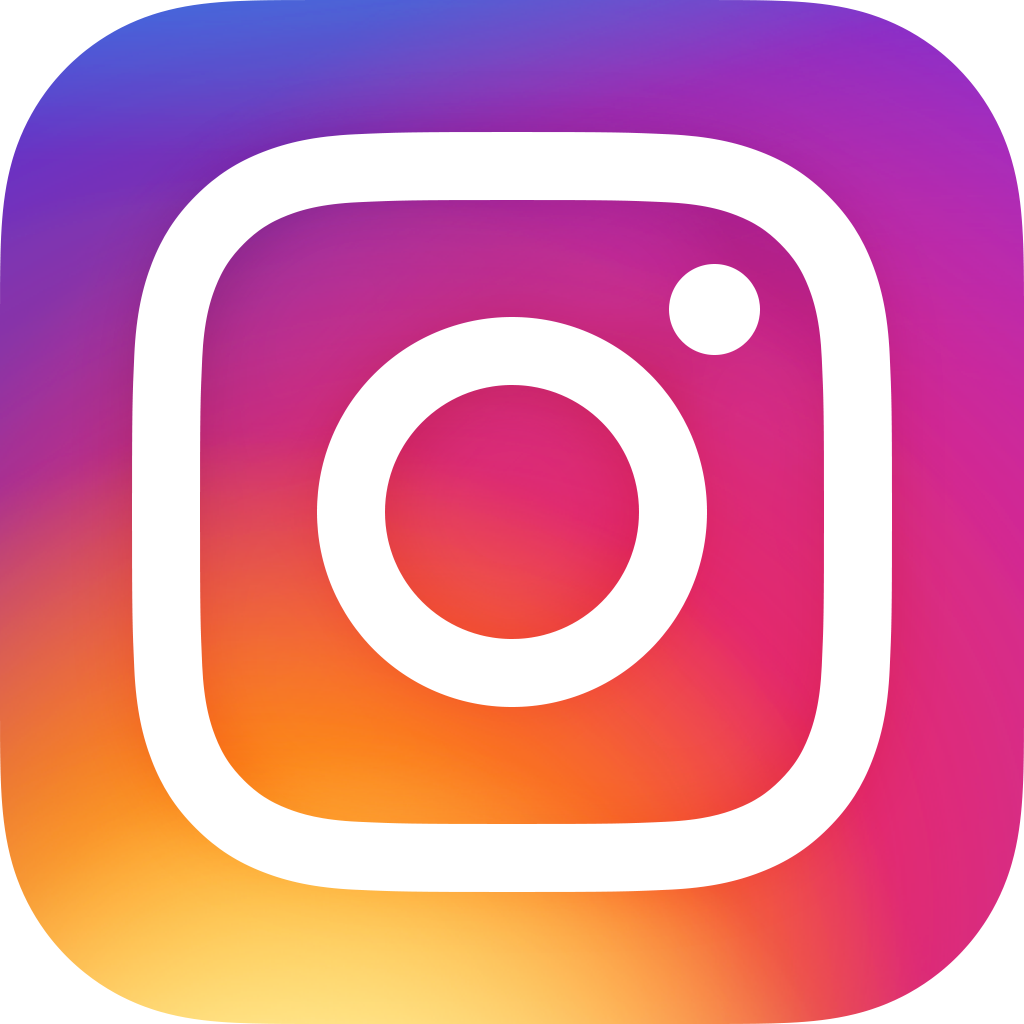 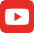 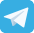 